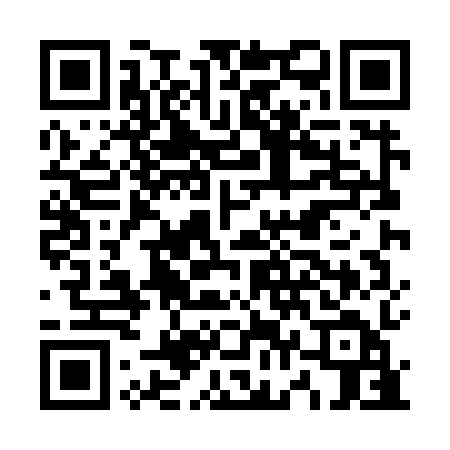 Ramadan times for Donoes, PortugalMon 11 Mar 2024 - Wed 10 Apr 2024High Latitude Method: Angle Based RulePrayer Calculation Method: Muslim World LeagueAsar Calculation Method: HanafiPrayer times provided by https://www.salahtimes.comDateDayFajrSuhurSunriseDhuhrAsrIftarMaghribIsha11Mon5:175:176:4912:414:476:346:348:0112Tue5:155:156:4812:414:486:356:358:0213Wed5:135:136:4612:414:496:366:368:0314Thu5:115:116:4412:404:506:376:378:0515Fri5:105:106:4312:404:516:386:388:0616Sat5:085:086:4112:404:526:396:398:0717Sun5:065:066:3912:394:536:416:418:0818Mon5:045:046:3712:394:536:426:428:0919Tue5:025:026:3612:394:546:436:438:1120Wed5:005:006:3412:394:556:446:448:1221Thu4:594:596:3212:384:566:456:458:1322Fri4:574:576:3112:384:576:466:468:1423Sat4:554:556:2912:384:586:476:478:1624Sun4:534:536:2712:374:586:486:488:1725Mon4:514:516:2512:374:596:496:498:1826Tue4:494:496:2412:375:006:516:518:2027Wed4:474:476:2212:365:016:526:528:2128Thu4:454:456:2012:365:026:536:538:2229Fri4:434:436:1912:365:026:546:548:2330Sat4:424:426:1712:365:036:556:558:2531Sun5:405:407:151:356:047:567:569:261Mon5:385:387:131:356:057:577:579:272Tue5:365:367:121:356:057:587:589:293Wed5:345:347:101:346:067:597:599:304Thu5:325:327:081:346:078:008:009:315Fri5:305:307:071:346:088:028:029:336Sat5:285:287:051:346:088:038:039:347Sun5:265:267:031:336:098:048:049:368Mon5:245:247:021:336:108:058:059:379Tue5:225:227:001:336:118:068:069:3810Wed5:205:206:581:326:118:078:079:40